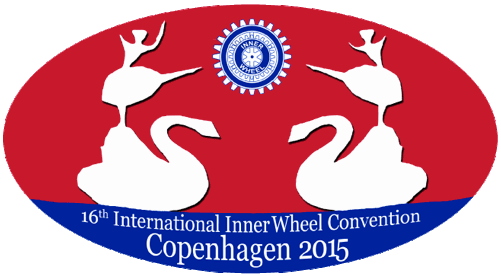       REGISTRATION FORMOfficial Airline
The Star Alliance™ member airlines are pleased to have been appointed as the Official Airline Network for the Inner Wheel Convention. To obtain the Star Alliance Convention Plus discount, please see more information on the Convention website www.iiwconvention2015.com. Hotel depositReservations of hotel rooms must be backed up by a deposit payment. The deposit serves as a guarantee to the hotel for the first night and will be deducted from the Participant’s hotel bill upon check-out. All remaining nights are to be paid to the hotel upon departure.PaymentAll payments must be made in DKK and payable to Inner Wheel Convention 2015.Registrations and hotel reservations will be confirmed when DIS Congress Service has received the payment.Payment must be remitted as follows:
	by bank transfer to - bank account No. 4180 4180566481 - IBAN No. DK7230004180566481 – BIC (Swift code): DABADKKK  in Danske Bank, Frederiksberggade 1, DK-1459 Copenhagen K, Denmark 
	by credit card. By my signature I authorize DIS Congress Service A/S to charge my credit card. The total amount must be written on page 4 under “Grand Total”. Eurocard       Mastercard       Visa       Amex      Maestro  Card No.  _ _ _ _ _ _ _ _ _ _ _ _ _ _ _ _ 	Expiry date _ _ / _ _	Control code* _ _ _*The three last digits printed on the back of your credit cardCardholder’s name: 							Cardholder’s signature: 							Please remember to state ”IIW 2015” and participant’s name on all money transfers.I herewith confirm by my signature below that I have read and am fully aware and accept the cancellation/payment conditions and the liability/insurance conditions stipulated in the Invitation Programmeand on the Convention website www.iiwconvention2015.com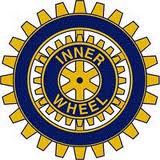 Date: 		 Signature: 				For secretariat use




To make a fast and easy registration, please register online on www.iiwconvention2015.comOr fill in the form with block letters or type and return it to: 
DIS Congress Service A/S, Herlev Ringvej 2C, DK-2730 Herlev, Denmark.Tel.: +45 4492 4492  Fax: +45 4492 5050  E-mail: participants@discongress.comParticipant  Participant  Participant  Participant  Participant  Family name:Family name:Family name:Family name:Family name:First name(s):First name(s):First name(s):First name(s):First name(s):Printed name and country on badge:Printed name and country on badge:Printed name and country on badge:Printed name and country on badge:Printed name and country on badge:Address:Address:Address:Address:Address:Postal code:City:Country:Country:Country:E-mail:E-mail:Mobile Phone: (+      ) Mobile Phone: (+      ) Mobile Phone: (+      ) Inner Wheel club of:Inner Wheel club of:District: District: District: Special Dietary Requirements: Vegetarian      Vegan      Allergy    Remarks:Special Dietary Requirements: Vegetarian      Vegan      Allergy    Remarks:Special Dietary Requirements: Vegetarian      Vegan      Allergy    Remarks:Wheelchair:   Yes      NoWheelchair:   Yes      NoPlease complete as applicable using (x) Voting Delegate       IIW Past presidents       I wish to serve as a steward (only for registered none voting delegates)Please complete as applicable using (x) Voting Delegate       IIW Past presidents       I wish to serve as a steward (only for registered none voting delegates)Please complete as applicable using (x) Voting Delegate       IIW Past presidents       I wish to serve as a steward (only for registered none voting delegates)Please complete as applicable using (x) Voting Delegate       IIW Past presidents       I wish to serve as a steward (only for registered none voting delegates)Please complete as applicable using (x) Voting Delegate       IIW Past presidents       I wish to serve as a steward (only for registered none voting delegates)Accompanying person(s) Accompanying person(s) Accompanying person(s) Accompanying person(s) Accompanying person(s) First accompanying person First accompanying person First accompanying person First accompanying person First accompanying person Family name:Family name:Family name:Family name:Family name:First name(s):First name(s):Rotary Club, if any:Rotary Club, if any:Rotary Club, if any:Printed name and country on badge:Printed name and country on badge:Printed name and country on badge:Printed name and country on badge:Printed name and country on badge:Address:Address:Address:Address:Address:Special Dietary Requirements:  Vegetarian     Vegan    Allergy        Remarks:Special Dietary Requirements:  Vegetarian     Vegan    Allergy        Remarks:Special Dietary Requirements:  Vegetarian     Vegan    Allergy        Remarks:Special Dietary Requirements:  Vegetarian     Vegan    Allergy        Remarks:Wheelchair:   Yes      NoSecond accompanying person Second accompanying person Second accompanying person Second accompanying person Second accompanying person Family name:Family name:Family name:Family name:Family name:First name(s):First name(s):First name(s):First name(s):First name(s):Printed name and country on badge:Printed name and country on badge:Printed name and country on badge:Printed name and country on badge:Printed name and country on badge:Address:Address:Address:Address:Address:Special Dietary Requirements:  Vegetarian     Vegan      Allergy         Remarks:Special Dietary Requirements:  Vegetarian     Vegan      Allergy         Remarks:Special Dietary Requirements:  Vegetarian     Vegan      Allergy         Remarks:Special Dietary Requirements:  Vegetarian     Vegan      Allergy         Remarks:Wheelchair:   Yes      No
A. Registration fees 
A. Registration fees Before31th  October 2014Before31th  October 2014Before31th  October 2014From 1st November 2014From 1st November 2014
Total in DKKMember registrationMember registration DKK 3,375 (€ 450) DKK 3,375 (€ 450) DKK 3,375 (€ 450) DKK 3,750 (€ 500) DKK 3,750 (€ 500)DKKFirst accompanying personFirst accompanying person DKK 3,375 (€ 450) DKK 3,375 (€ 450) DKK 3,375 (€ 450) DKK 3,750 (€ 500) DKK 3,750 (€ 500)DKKSecond accompanying personSecond accompanying person DKK 3,375 (€ 450) DKK 3,375 (€ 450) DKK 3,375 (€ 450) DKK 3,750 (€ 500) DKK 3,750 (€ 500)DKKTotal due A. in DKKTotal due A. in DKKTotal due A. in DKKTotal due A. in DKKTotal due A. in DKKTotal due A. in DKKTotal due A. in DKKDKK
B. Symposium,  Wednesday 6th May	
B. Symposium,  Wednesday 6th May	
B. Symposium,  Wednesday 6th May	
B. Symposium,  Wednesday 6th May	
B. Symposium,  Wednesday 6th May	
Numbers attending
Numbers attending
Total in DKKSubjects will be:  Vision 2024 – Centenary Year, Epitome of Strength – Women and Inner Wheel Towards Greener PlanetSubjects will be:  Vision 2024 – Centenary Year, Epitome of Strength – Women and Inner Wheel Towards Greener PlanetSubjects will be:  Vision 2024 – Centenary Year, Epitome of Strength – Women and Inner Wheel Towards Greener PlanetSubjects will be:  Vision 2024 – Centenary Year, Epitome of Strength – Women and Inner Wheel Towards Greener PlanetSubjects will be:  Vision 2024 – Centenary Year, Epitome of Strength – Women and Inner Wheel Towards Greener PlanetIncluded in feeTotal due B. in DKKTotal due B. in DKKTotal due B. in DKKTotal due B. in DKKTotal due B. in DKKTotal due B. in DKKTotal due B. in DKKfree
C. Social events
C. Social events
Date
Date
Date
Numbers attending
Numbers attendingTotal in DKKWelcome receptionWelcome receptionWednesday, 6th May 2015Wednesday, 6th May 2015Wednesday, 6th May 2015Included in feeHospitality eveningHospitality eveningThursday, 7th May 2015Thursday, 7th May 2015Thursday, 7th May 2015Included in feeRotary arrangementRotary arrangementFriday, 8th May 2015Friday, 8th May 2015Friday, 8th May 2015Gala dinnerGala dinnerFriday, 8th May 2015Friday, 8th May 2015Friday, 8th May 2015Included in feeTotal due C. in DKKTotal due C. in DKKTotal due C. in DKKTotal due C. in DKKTotal due C. in DKKTotal due C. in DKKTotal due C. in DKKfreeD. ToursDateDateDatePrice per personPrice per personNumbers attendingTotal in DKKTour 0 The Open Air Museum Wednesday, 6th May 2015 (9.30-12.30) Wednesday, 6th May 2015 (9.30-12.30)DKK 350
(€ 47)DKK 350
(€ 47)DKKTour 2 City & Harbour Tour   Tuesday,5th May 2015 (14.30-17.00) Tuesday,5th May 2015 (14.30-17.00) Friday, 8th May 2015
(9.00-11.30)DKK 425(€ 57)DKK 425(€ 57)DKKTour 3 Royal Copenhagen Tour (lunch included) Wednesday, 6th May 2015 (9.00-14.00) Wednesday, 6th May 2015 (9.00-14.00)DKK 850
(€ 114) DKK 850
(€ 114) DKKTour 5 Castle Tour of  North Sealand (lunch included) Friday, 8th May 2015 (9.00-16.00) Friday, 8th May 2015 (9.00-16.00)DKK 875 
(€ 117)DKK 875 
(€ 117)DKKTour 6 Karen Blixen Museum and Louisiana Art Tour (lunch included) Friday, 8th May 2015 (9.00-14.00) Friday, 8th May 2015 (9.00-14.00)DKK 850
(€ 114)DKK 850
(€ 114)DKKTour 8 Roskilde – Kings and Vikings Tour (lunch included) Thursday, 7th May 2015 (9.00-14.00) Thursday, 7th May 2015 (9.00-14.00)DKK 850 
(€ 114) DKK 850 
(€ 114) DKKTour 9 Walking tour (lunch included) Saturday, 9th May 2015 (9.00-12.30) Saturday, 9th May 2015 (9.00-12.30)DKK 350 (€ 47)DKK 350 (€ 47)DKKD. Pre and Post 
Convention toursDateDatePrice per personNumbers attendingTour A Meet the Danes (including accommodation in double room, entrance fees, transportation and meals) Supplement for single room: DKK 1,600 Thursday - Tuesday,  30th April – 5th May 2015 Thursday - Tuesday,  30th April – 5th May 2015DKK 9,500(€ 1,275)DKKTour B Meet the Danes (including accommodation in double room, entrance fees, transportation and meals) Supplement for single room: DKK 1,600 Sunday - Friday, 10th May – 15th May 2015 Sunday - Friday, 10th May – 15th May 2015DKK 9,500(€ 1,275)DKKTour C  Faroe Islands (including accommodation in double room, entrance fees, transportation and meals) Supplement for single room: DKK 1,100 Sunday – Thursday,  10th May – 14th May 2015 Sunday – Thursday,  10th May – 14th May 2015DKK 9,000(€ 1,210)DKKTour 11 Bornholm Tour(including accommodation in double room, entrance fees, transportation and meals) Supplement for single room: DKK 250 Supplement for double room for single      use: DKK 450 Sunday - Monday, 10th May – 11th May 2015 Sunday - Monday, 10th May – 11th May 2015DKK 4,940 (€ 660) DKKTotal due D. in DKK (tours)Total due D. in DKK (tours)Total due D. in DKK (tours)Total due D. in DKK (tours)Total due D. in DKK (tours)DKKE. Hotel accommodationE. Hotel accommodationE. Hotel accommodationE. Hotel accommodationE. Hotel accommodationE. Hotel accommodationE. Hotel accommodationArrival date:Arrival date:Departure date:Departure date:Departure date:Number of nights:Number of nights:HotelsSingle standardDoublestandardSingle superiorDouble superiorSingleexecutiveDouble executiveTivoli Hotel**** (venue)DKK 1,525 ( € 204)DKK 1,725 (€ 230)DKK 1,625 (€ 217)DKK 1,825 (€ 244)DKK 1,825 (€ 244) 
DKK 2,025 
(€ 270)WakeUp Copenhagen** 
DKK 770 (€ 103) 
DKK 870 (€ 116) 
DKK 875 (€ 117) 
DKK 975 (€ 130)Copenhagen Island***DKK 1,310 (€ 175) 
DKK 1,510 (€ 202) 
DKK 1,525 (€ 204) 
DKK 1,725 (€ 230) 
DKK 1,750 (€ 234) 
DKK 1,950 (€ 260)CABINN City**- without breakfast 
DKK 545 (€ 73) 
DKK 675 (€ 90)Radisson Blu Royal*****DKK 2,790 (€ 375)  
DKK 2,890 (€ 388)Grand Hotel***DKK 1,325 (€ 177)DKK 1,525 (€ 204)Scandic Webers*** 
DKK 1,390 (€ 186) 
DKK 1,490 (€ 199)Imperial Hotel**** 
DKK 1,490 (€ 199) 
DKK 1,690 (€ 226)Scandic Palace Hotel****DKK 1,390 (€ 186)DKK 1,490  (€ 199)The Square***DKK 1,475 (€ 197)DKK 1,675 (€ 224)Scandic Copenhagen**** 
DKK 1,620 (€ 216) 
DKK 1,720 (€ 230)Special requests:                                                                        Special requests:                                                                        Deposit, first night  -  Total due E. in DKKDeposit, first night  -  Total due E. in DKKDeposit, first night  -  Total due E. in DKKGrand total in DKKGrand total in DKKA: Registration feesDKKB. SymposiumDKK                        0.00C. Social eventsDKK                        0.00D: ToursDKKE: Hotel accommodationDKKGrand Total A. + B. + C. + D. + E.            DKK 